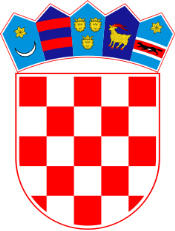 REPUBLIKA HRVATSKAOpćinski sud u RijeciUred predsjednikaKOMISIJA ZA PROVEDBU JAVNOG NATJEČAJAPosl.br.: 7 Su-1044/2022U Rijeci, 02. svibnja 2023.POPIS KANDIDATA PRIJAVLJENIH NA JAVNI NATJEČAJ KOJI ISPUNJAVAJU FORMALNE UVJETENa javni natječaj objavljen dana 15. ožujka 2023. godine u Narodnim novinama br. 30/23, pri Hrvatskom zavodu za zapošljavanje, web stranicama te glasnoj ploči Općinskog suda u Rijeci za popunu 1 (jednog) radnoga mjesta administrativnog referenta- sudskog zapisničara - vježbenika na neodređeno vrijeme, prijavili su se sljedeći kandidati koji ispunjavaju formalne uvjete i čije su prijave zajedno sa dokumentacijom potpune:1. A.P., 2002., Rijeka2. D.B., 1981., Rijeka3. V.S., 1999., Rijeka4. V.Š., 1998., Delnice5. I.B., 1997., Rijeka6. T.P., 1998., Varaždin7. V.B., 1995., RijekaOPĆINSKI SUD U RIJECI